36/1/4/1(2019)NATIONAL ASSEMBLY FOR WRITTEN REPLYQUESTION NO 21DATE OF PUBLICATION IN INTERNAL QUESTION PAPER: 20 JUNE 2019 (INTERNAL QUESTION PAPER NO 1-2019)21.	Mr. A G Whitfield (DA) to ask the Minister of Police:What (a) number of (i) clinical psychologists and (ii) social workers are currently employed by the SA Police Service, (b) number of official languages does each specified person provide services in and (c) is the average case load of each person in each month?REPLY:(a)Number of Clinical Psychologists currently employed by SAPS?SAPS has 6 Clinical Psychologists in its employ, however, SAPS has other 108 Psychological Services professionals which are registered in other categories like Counselling, Industrial, Research and Educational Psychologists. Beyond Psychologists, SAPS also employs Registered Counsellors  and  Psychometrists,  and  altogether  as  at  the  26! h  June 2019, the number of Psychological Services professionals add up to 114.         Number of Social Workers currently employed by SAPS? There are 202 Social Workers currently employed by SAPS.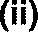 QUESTION NO 21: DATE OF PUBLICATION IN INTERNAL OUESTION PAPER: 20 JUNE 2019 (INTERNAL QUESTION PAPER NO 1-2019)(b)(•)Number of Official languages does each specified person provide services inSAPS uses English as its official language and both Psychologists and Social Workers use English and Afrikaans to offer counselling services. In different provinces, these professionals offer counseling services in the African Language mostly spoken in that particular province like IsiZulu in Kwa- Zulu Natal, isi Xhosa in the Eastern Cape and Western Cape etc.Over and above the use of English and Afrikaans, professionals in Metropolitan Areas like Gauteng and Western Cape uses more than one African language guided by the need of the member requiring services at that timeWhat is the average case load of each person in each month?Case load handled by the different professionals differs from month to month depending on new cases for the month, and follow up cases from the previous months. On average a Psychological professional handles 45 individual cases and Social Workers has an average of 61 individual cases per month. These average case loads are over and above other activities that they offer like group interventions, awareness raising through programs presentation, research, article writing, member education and assessments on health and wellness matters.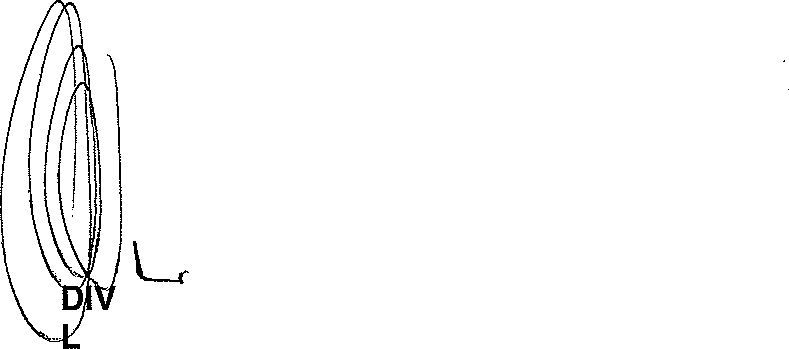 LIEUTENANT GENERAL ISIONAL COMMISSIONER: PERSONNEL MANAGEMENTNTSHIEA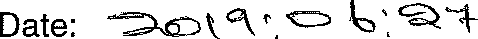 QUESTION NO 21: DATE OF PUBLICATION IN INTERNAL QUESTION PAPER: 20 JUNE 2019 (INTERNAL QUESTION PAPER NO 1-2019)Reply to question 21 recommended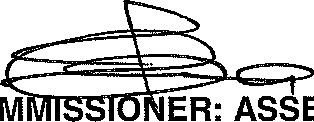 DIVISIONAL COM FN VUMALIEUTENANT GENERAL ER: ASSET AND LEGAL MANAGEMENT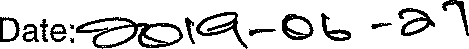 Reply to question 21 recommendedKJ S	OLE (SOEG)GENERAL UTH AFRICAN POLICE SERVICEReply to question 21 approVed/	roved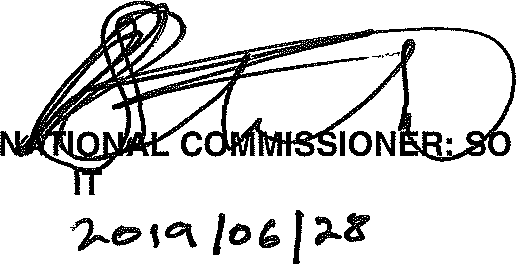 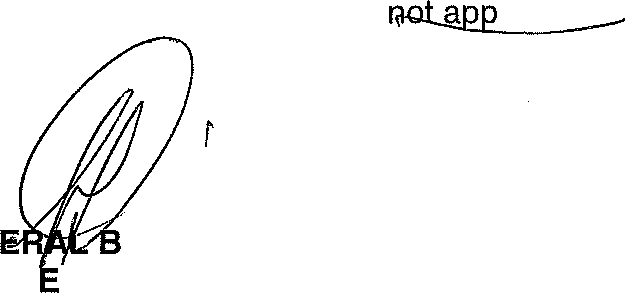 GEN	H CELE (MP) MINIST R OF POLICE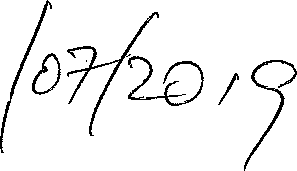 Date:&!